Муниципальное  бюджетное дошкольное образовательное учреждение«Детский сад  присмотра и оздоровления № 46  «Светлячок»  г. Рубцовска   Алтайского края. Рубцовск, ул. Октябрьская, 19тел. (38557) 2-49-20, 2-49-81e-mail: detskiisad46@yandex.ruКонспект образовательной ситуации по образовательной области «Здоровье» (исследовательская деятельность)Тема: Детская научная конференция:«Здоровье в наших руках».                                                                   Разработала: воспитатель                                                                        МБДОУ «Детский сад                                                                    присмотра и оздоровления                                                                    №46   «Светлячок»                                                                                                                                                                                                                                                                                                                                                                                                               Радионова Нина Алексеевна г. РубцовскДидактический материал и оборудование: Мультимедийные презентации подготовленные воспитателем  и  родителями на тему: «Почему зубы разрушаются?», «Зачем нужен нос?», «Спортивный комплекс», «Вредные продукты”.Образовательная область: «Здоровье».Возрастная группа: подготовительная.Цель конференции:Содействовать сохранению здоровья каждого дошкольника, объединив усилия родителей и детского сада в процессе проектной деятельности по исследованию вопросов здорового образа жизни. Активизировать работу с семьей по проблеме сохранения и укрепления здоровья детей. Задачи:    1.Образовательные:Сформировать у детей представление о способах сохранения и укрепления здоровья (спорт, правильное питание, правила гигиены, бережное отношение к органам дыхания).  Обеспечить детей необходимой информацией, позволяющей сохранять и укреплять здоровье. Формировать представления о том, что любые знания человек может приобрести самостоятельно путём наблюдений, исследовательских действий и экспериментирования.   2. Развивающие:Развивать навыки проведения опытов.3. Воспитательные.Расширить и разнообразить взаимодействие детского сада и родителей в целях укрепления здоровья  детей.Предварительная работа: выбор темы проекта, поиск информации, экспериментальная деятельность, подготовка мультимедийных презентаций, чтение художественной литературы.  Дидактический материал и оборудование:       Мультимедийные презентации подготовленные воспитателем  и      родителями на тему: «Почему зубы разрушаются?», «Зачем нужен нос?», «Спортивный комплекс», «Вредные продукты».Подарки для участников проектов (лупы-4 штуки).Экран, компьютер. Организационный момент.Воспитатель: Здравствуйте, дорогие ребята, уважаемые гости. Тема нашей конференции: «Здоровье в наших руках».Ребята нашей группы, как настоящие  маленькие ученые, вместе со своими папами и мамами провели исследования, собрали доступную информацию и приготовили об этом для вас свои рассказы. Они теперь очень умные и много знают и хотят познакомить вас с результатами своих исследований. Давайте их поприветствуем, похлопаем им в ладоши.В зал входят дети с родителями.Мама  (Ирина Васильевна):  Самое ценное у человека – это здоровье. Оно зависит от того, что мы едим. По мнению врачей, самыми вредными продуктами являются чипсы, сухарики «Кириешки», газированные напитки. Дети их едят и не представляют, какой вред они наносят здоровью. Поэтому наш проект называется: «Вредные продукты».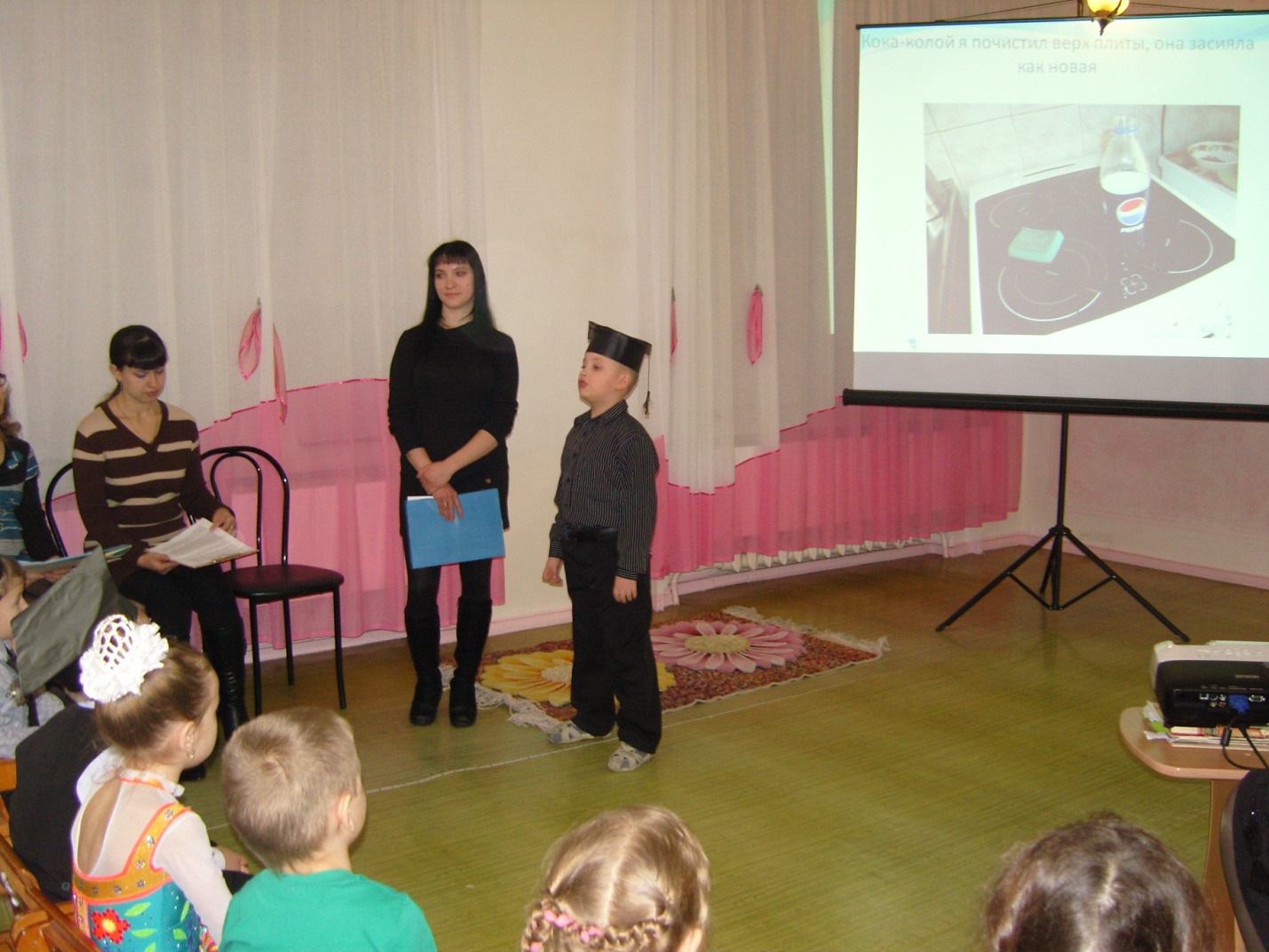 Рома: Я очень люблю  кириешки, чипсы, чупа-чупсы, газированные напитки. Но  когда я прошу родителей купить мне их в магазине, то папа отвечает, что  эти продукты есть вредно. «Почему?»- этот вопрос я задал своей маме. Мы с ней вместе решили разобраться: полезны или вредны эти продукты. Мне это очень важно выяснить, чтобы рассказать всем своим друзьям. Ведь они тоже очень любят чипсы, «кириешки», чупа-чупсы и газированные напитки. Вместе с мамой  мы провели эксперименты с кошкой и собакой. Коту Пушку мы предложили 3 тарелки: с кириешками, чипсами и мясом. От кириешек, чипсов кот отвернулся, а мясо стал есть. На фотографии можно увидеть, как недоволен кот. «Такие продукты есть нельзя» хочет сказать он нам. Моей собаке, которую зовут Бимом, мы тоже предложили эти продукты. Чипсы и кириешки он есть не стал, а мясо очень быстро съел. Если собака и кот не едят такие продукты, значит и человеку их есть вредно. 3 слайд. В чайник, на дне которого была накипь, мы с мамой налили Кока-колу и стали кипятить 10 минут.  После кипячения он внутри стал блестеть как зеркало. Потом я взял губку и попробовал Кока-колой почистить верх плиты. Она тоже засияла, как новая. Если газировка так хорошо чистит накипь и грязь, то значит, когда мы ее пьем, она  уничтожает  в нашем организме все на своем пути.4 слайд. Я взял кусочек чипса, положил его на салфетку и свернул его пополам. На салфетке сразу появилось большое жирное пятно. Потом положил чупа- чупс в стакан с водой и подождал когда он растворится. Вода в стакане стала красная.Значит в чипсах много жира, а в чупа - чупсе  красителя, а  краситель и жир очень вредны для здоровья человека.Вывод:    Напитки с газом, чипсы, кириешки, чупа-чупсы,  приносят вред нашему здоровью. Вот об  этом я сегодня хочу вам всем рассказать.Сладкоежка кушал чипсы.Кока-колой запивалВрач теперь ему лечиться, На пол года прописалЕсли хочешь быть здоровым,	Бодрым, умным и веселым, Ешь побольше овощей,Фруктов, кашек борщейЧипсы, Кола – ерунда!Каша, зелень – вот еда!Воспитатель:  Молодец, Рома – очень интересное открытие ты совершил с мамой. Мы с ребятами раньше этого не знали. Спасибо. Ты научил нас отличать полезные продукты и вредные.  Мы сейчас можем поиграть  в  игру. Если вы на картине увидите  полезный продукт, вы делаете 3 хлопка в ладоши, а если не полезный, то топните 2 раза ногами.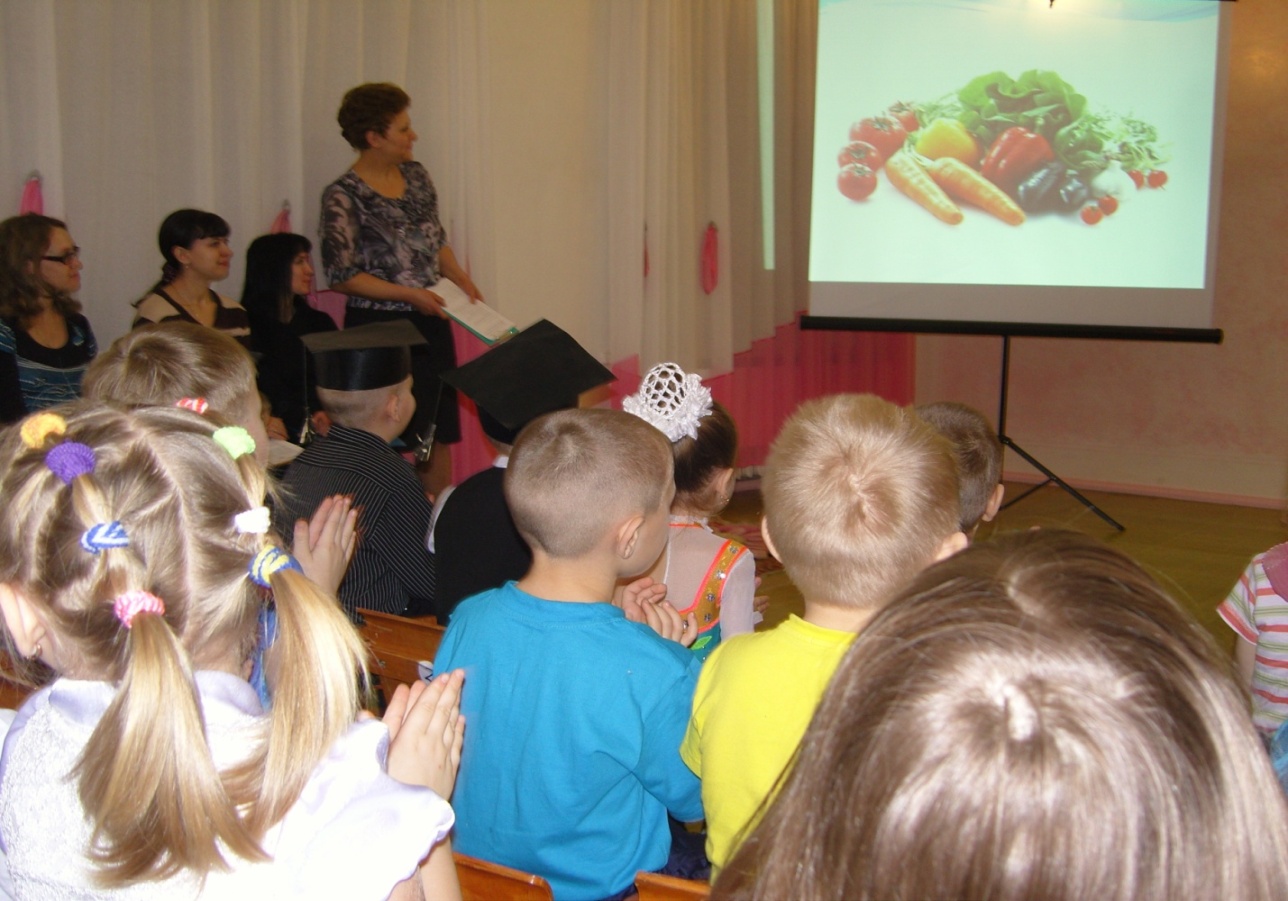 Проект №2 «Зачем нужен нос?» (Ирина Алексеевна)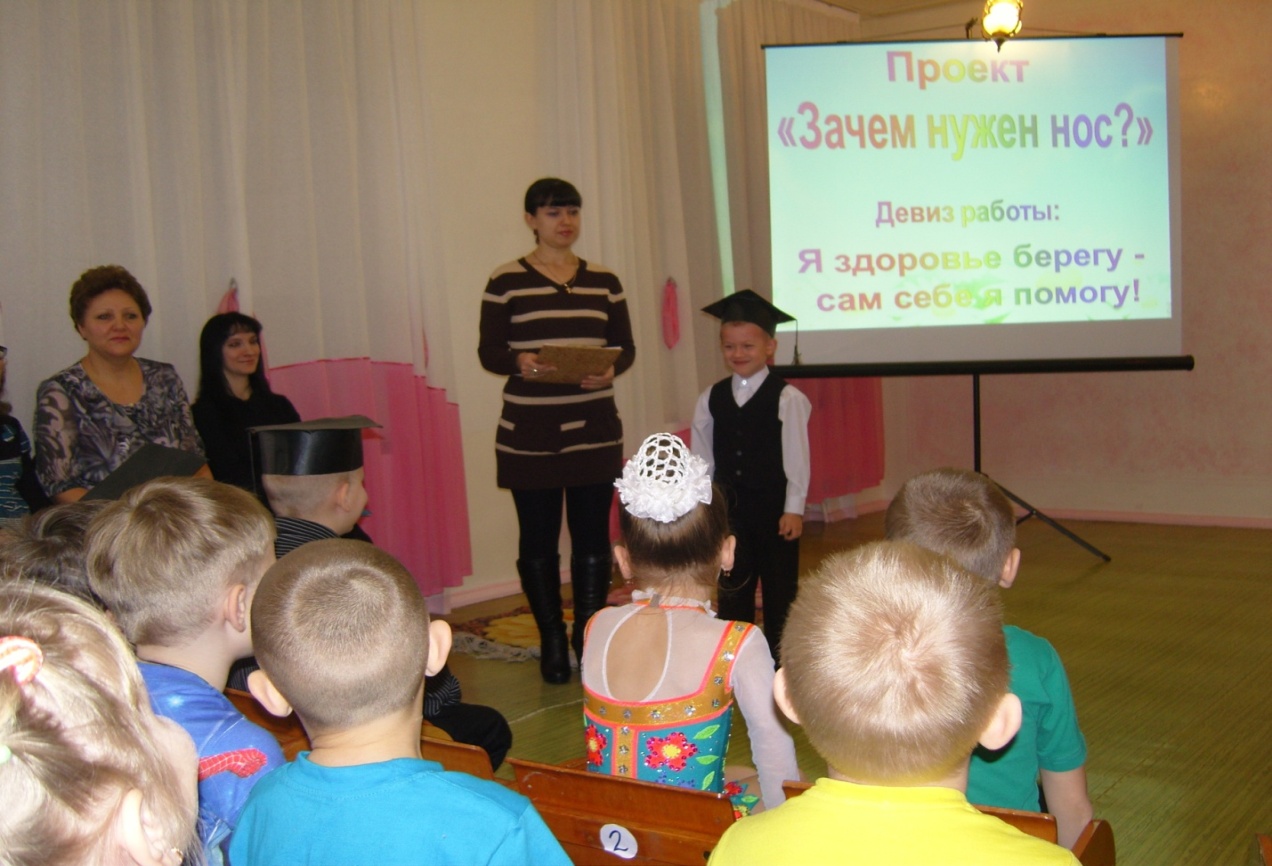 Витя: На занятии Нина Алексеевна интересно рассказывала нам о том «зачем человеку и животным уши», «как беречь глаза». Мне стало интересно и я спросил : «Зачем нужен нос?» Нина Алексеевна предложила мне самому найти ответ на этот вопрос и дала мне домой книгу «Азбука здоровья». Дома мы с мамой проделали такой опыт. Мама положила в одну из коробочек кусочек лимона и попросила меня угадать, не заглядывая в нее сначала  зажав нос и дыша ртом, а потом только дыша носом. Я сразу сделал  вывод: «При дыхании ртом запах не ощущается. Чтобы определить запах нужно сделать несколько вдохов носом.Затем я взял зеркало и рассмотрел в него свой нос. Внутри него я увидел ворсинки и слизистую оболочку. Так это они очищают   поступающий воздух от пыли.А когда я вышел на улицу в холодную погоду и сделал  несколько вдохов носом, а потом ртом, то я сразу выяснил, что горло лучше чувствует холод. Когда дышишь ртом, горло застуживается. При прохождении через нос воздух согревается и   уже теплым проходит в легкие.А почему во время эпидемии гриппа люди закрывают нос и рот марлевой повязкой, спросил я у мамы. Найти решение мне помог такой эксперимент. Я взял зеркало и подышал на него носом. Что  увидел? Зеркало запотело. Значит, из носа выходят капельки воды. Я взял марлевую повязку и повязал ее на нос и рот и подышал снова на зеркало. Капелек не было. Вот зачем , оказывается, надо одевать повязку на рот и нос во время эпидемии. Чтобы вместе с капельками воды больной не передал здоровому человеку вирус.Чтобы проверить, у кого обоняние лучше, у человека или у животного мы провели такой опыт. Мама положила котлетку в целлофановый мешок и спрятала ее под одну из 3-х тарелок. Я по запаху не нашел котлетку, А  моя собака Дэзи  почувствовала под какой из тарелок котлетка сразу. Она начала скулить, скрести по тарелке Мама: Мы с Витей узнали, Что в носу работает несколько машин.1.Наш нос, как обогреватель, согревает холодный воздух и он теплым попадает в легкие.2. Наш нос как пылесос. В ресничках носа застревает пыль и вредные микробы.3. Нос как увлажнитель. В носу постоянно влажно, чтобы увлажнять сухой воздух.Витя: Вместе с мамой мы выяснили, что нос нужен, чтобы дышать, чтобы чувствовать запахи. Если вы больны или кашляете, нужно закрывать рот и нос марлевой повязкой. Нос человека хорошо чувствует запахи, но животные лучше.           Чей нюх острее?У человека обоняние среднее. У хищников и копытных способность чувствовать запахи тонкая.Собаки, хомячки способны по запаху находить наркотики под толстым слоем, в запаянных металлических банках.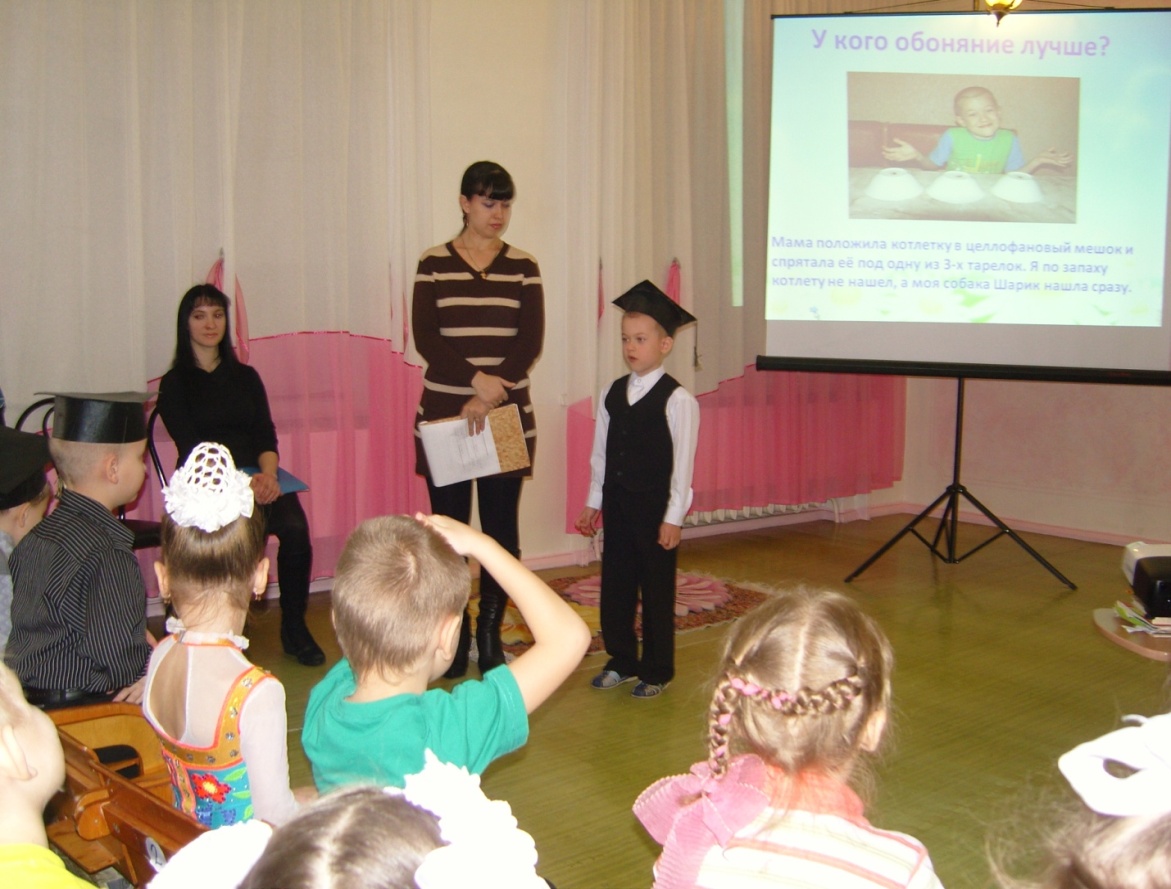 Мама:   Врач, который  лечит горло и нос  называется «отоларинголог»      Как беречь свой нос?Содержать свой  нос в чистоте.Беречь свой нос от простуды.Закаляться.Не засовывать в нос металлические предметы.Пользоваться личным носовым платком.Воспитатель: Спасибо тебе, Витя. Спасибо, Ирина Алексеевна. Наши ребята узнали много интересного, научились беречь  этот важный орган. Ребята, а давайте еще раз повторим «правила  бережного отношения к носу».Игра.  «Кто чем пахнет?»  (Кондитер, врач, маляр, рыбак,  плотник, повар)                           Проект №3 «Почему болят зубы?»Мама.  Мы с Ваней провели исследование : «Почему болят зубы?». Хотим рассказать вам об  этом.Ваня: Каждое утро и каждый вечер родители заставляют меня чистить зубы. Мне не нравилось это занятие, пока, однажды у меня не заболел зуб. Пришлось идти к стоматологу. Все знают,  какое это неприятное занятие. Вот  мы с мамой решили  выяснить, почему  болят зубы и что нужно делать,  чтобы они были здоровыми.  Мы с мамой провели  расследование, прочитали книги, посмотрели о зубах мультики и даже провели опыты, чтобы выяснить, почему зубы разрушаются. Что мы выяснили? Оказывается, что после еды между зубами остаются кусочки пищи. В кусочках появляются бактерии. Они питаются остатками пищи. Бактерии  выделяют кислоту, которая разрушает зубы. Чтобы убедиться в этом, мы с мамой провели опыт. 1. Куриное яйцо поместили в уксусную кислоту. Через 8 часов кислота  растворила скорлупу. Этот же опыт мы повторили с лимонным соком, и скорлупа стала очень тонкой и ломкой. 2. Затем мы смазали половину яйца зубной пастой, чтобы проверить, действительно ли она помогает  сохранять зубы, и снова поместили в раствор с кислотой. Через  это же время, яичная скорлупа сохранилась, хотя стала тоньше и мягче. Эти опыты убеждают нас в том, что  утром и вечером  надо чистить зубы зубной пастой3. Выяснить главное правило чистки зубов мне помог  такой опыт. Пусть расческа будет рядом зубов, а кусочки ваты между ее зубцами это «кусочки пищи», застрявшие в зубах. Я взял зубную щетку  и попробовал почистить «зубы» справа - налево». Что получилось? Вата осталась между зубьями расчески. Я стал чистить снизу – вверх. Все кусочки выскочили. Вот какое важное открытия я сделал! Зубы надо чистить правильно.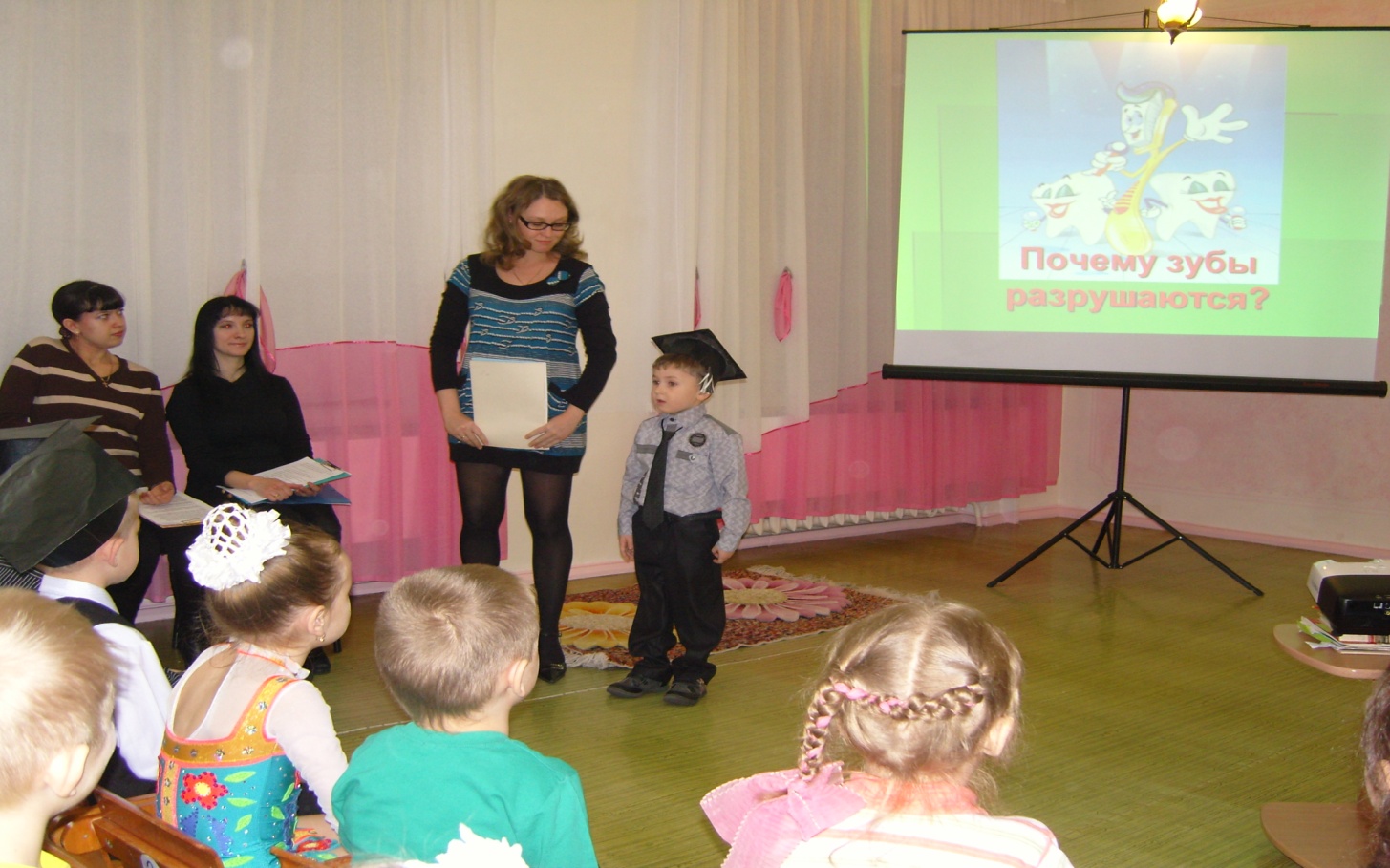 Мама. Ребята,  мы  сейчас  познакомим  вас  с  основными правилами чистки зубов.Передние зубы чистим по направлению вверх-вниз, затем также задние. Чистим не менее 3-х минут.Начните с нижней челюсти, с внутренний участок  поверхности, затем переходим к верхней. Каждый участок 10-15 движений.Приступаем к внешней стороне зубов. Делайте 10-15 движений вверх-вниз.Чистим жевательную поверхность, 10-15 движений изо- рта - наружу, (вперед-назад).Затем несколько движений по внешней поверхности зубов.	Загадки о зубах.	ЧТОБЫ ЗУБЫ НЕ БОЛЕЛИ НАДО ПИТАТЬСЯ ПРАВИЛЬНО.Морковь, огурцы, яблоки хорошо очищают зубы от прилипших кусочков пищи и укрепляют десна.Лук, чеснок уничтожают бактерии.Ягоды, овощи, фрукты содержат много витаминов.Рыба, молочные продукты укрепляют зубы.	РЕКОМЕНДАЦИИ1.Каждое утро и вечером перед сном нужно чистить зубы щеткой и зубной пастой.2.Полоскайте  рот после еды.3.Посещайте стоматолога 2 раза в год    Н.А. Молодец, Ваня.   Вот мы и узнали почему у нас разрушаются  зубы. Ты научил нас беречь их.Ребята, какое главное правило чистки зубов вы узнали ?(Движение вверх-вниз)  Проект №4; «Спортивный комплекс».Воспитатель:  Воспитанниц нашей группы, Полина Лопатина   уже 2 года занимается художественной гимнастикой. Она со своей мамой Светланой Геннадьевной подготовили проект «Спортивный комплекс».1.В год 70-- летия Алтайского края 80-летия города Рубцовска построен и открыт спорткомплекс Юбилейный.2.Самым значимым отличием являются 2 бассейна (большой спортивный и детский). Подобные бассейны есть только в городе Яровом и в Барнауле.3.Этот комплекс предназначен для проведения тренировок по волейболу(Фото),  баскетболу(фото),  бадминтону (фото),спортивной гимнастике, карате, плаванию.4. Это любимое место горожан для занятий спортом и приобщения к здоровому образу жизни. Воспитанница отделения киосинкай, мастер спорта РФ Алена Сергеева в 2009 году выиграла молодежное первенство мира в Токио.5. На открытие комплекса приехали Екатерина Лобазнюк, которая завоевала 3 медали на олимпиаде в Сиднее в 2000году, а также Алексей Тищенко – чемпион мира по боксу 2004года. Эти спортсмены – гордость нашего города жили и тренировались в городе Рубцовске.6.На занятия гимнастикой в спорткомплекс меня привела моя мама.Мне было 5 лет.7.     Нет спорта лучше, чем она!         Она гармонии полна.         И  музыки и пластики.Художественная гимнастика.8.    	МОИ УСПЕХИ.Я стала лучше чувствовать ритм и характер музыки.Я стала более ловкой и сильной.9.Гимнастика учит меня быть уверенной в себе, выносливой, целеустремленной, решительной.10. Я стала стройной и подтянутой. Я меня много грамот за победы в соревнованиях.11. Я очень радуюсь, когда занимаю высокие призовые места.12. У меня появилось много друзей. Мы с ними весело проводим время.13. У меня ровная осанка-залог не только здоровья, но и красоты.14. Я стала крепче и выносливее. Я могу долго бегать и не уставать.15. Мой организм окреп. Я стала реже болеть. В 2015 году я болела 4 раза, а в 2016 всего 1 раз. А если я болею, то быстро выздоравливаю.16. Я научилась делать «Шпагат», «мостик»…	(Показ) 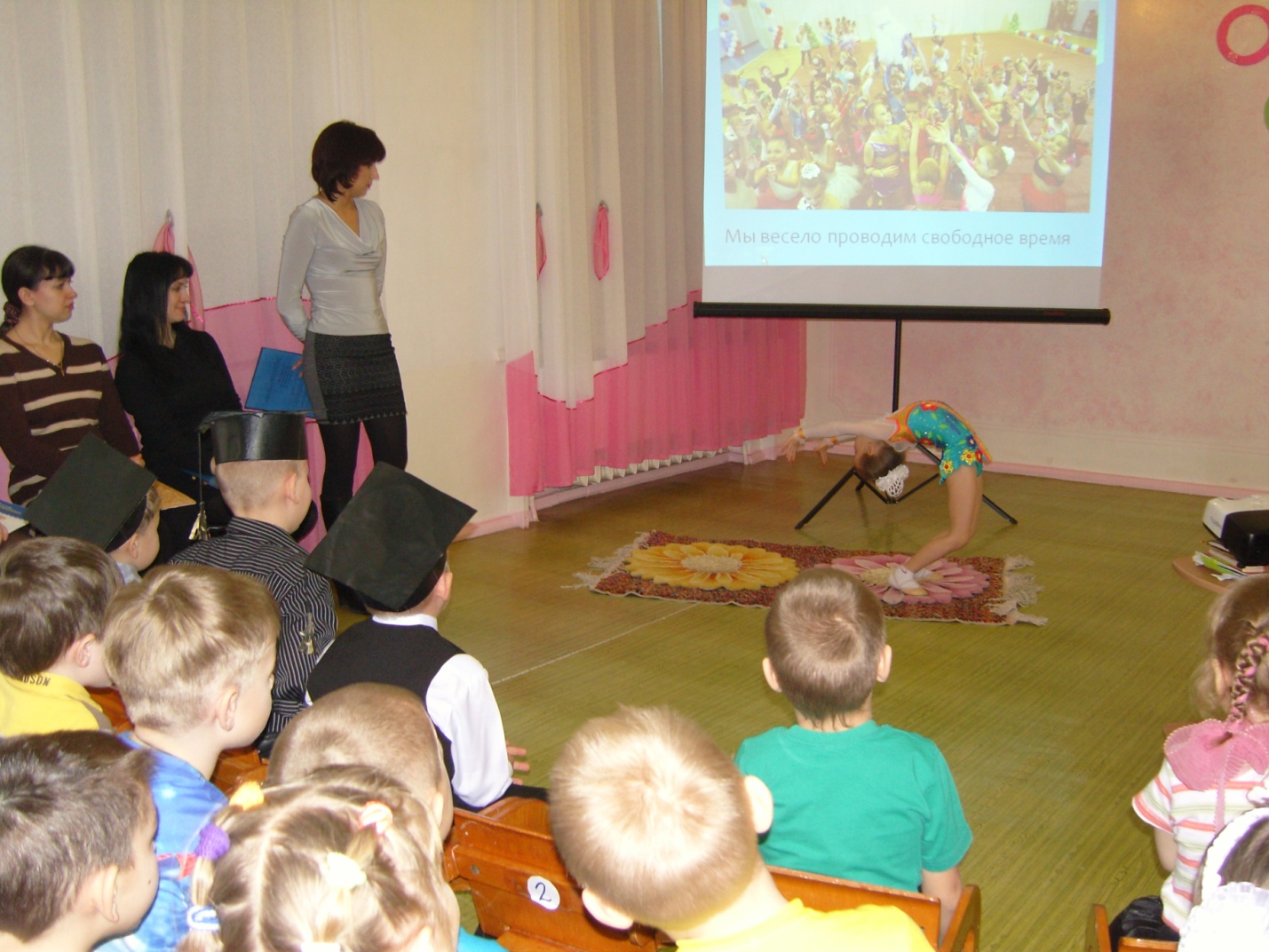 17.          Давайте спортом заниматься!	Прыгать, бегать, кувыркаться	Чтоб здоровье крепким было,	Чтоб фортуна нас любила.Девочки и мальчики! Я приглашаю вас заниматься спортом в наш спорткомплекс Юбилейный.Нина Алексеевна. Спасибо Полина, спасибо Светлана Геннадьевна! Мы рады успехам.Ребята,  а кто из вас послушал Полю и  тоже захотел  заниматься  спортом. Поднимите  руку.Ведущая: Наша  детская научная конференция завершает свою работу. Мы благодарим всех участников проекта за старание, за интересные исследования, за умение убеждать. Спасибо, мамам за помощь и поддержку. А чтобы наши «ученые» смогли продолжить свои исследования, мы дарим им вот такие лупы. 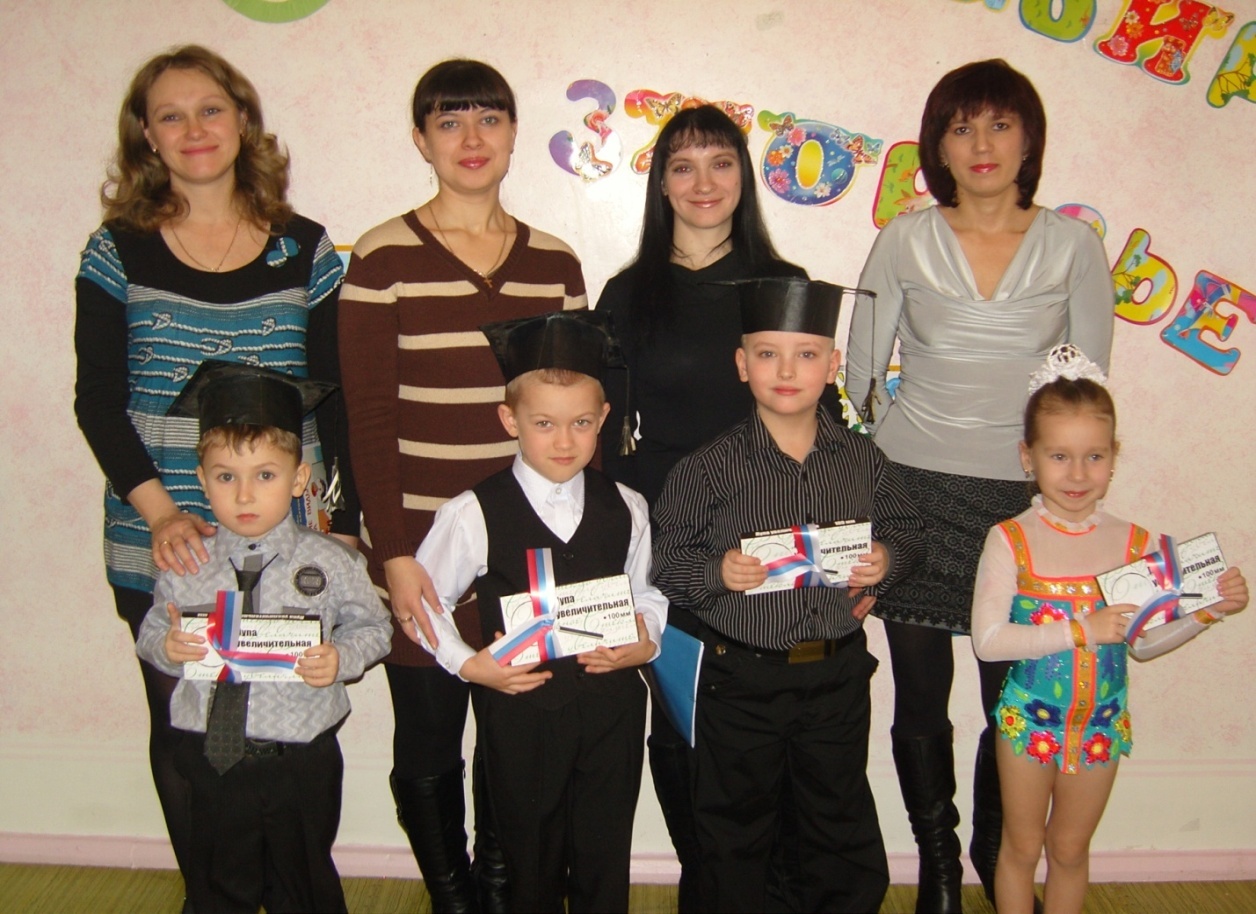 Деятельность детейДеятельность педагогаДеятельность родителейПримечаниеДети слушают воспитателя, хлопа в ладоши, приветствуя участников конференции.Педагог  организует все присутствующих на начало деятельности.Родители входят за руку вместе со своим ребенком, выстраиваются в линию.Создана комфортная психологическая атмосфера.Деятельность детейДеятельностьпедагогаДеятельность родителяПримечаниеДети принимают игровую задачу. Смотрят на кадры на экране и выполняют соответствующиее движения.Педагог контролирует правильность выполнения задания, хвалит, поправляет в случае ошибки.Родители помогают вести презентацию, поддерживает при возникновении трудности.У детей возникло понимание того, что продуты бывают полезные и не полезные.Деятельность воспитателяДеятельность детейДеятельность родителей.ПримечанияХвалю за выступление участника проекта, поднимая его авторитет в глазах всех детей.Слушают вопросы, отвечают, участвуют в игре, выполняют дыхательное упражнение.Принимают участие в игре вместе с детьми, подсказывают в случае необходимости. Радуются успехам детей.Деятельность детейДеятельность педагогаДеятельность родителейПримечаниеДети внимательно слушают загадки, разгадывают их.Называют главное правило чистки зубовЗагадывает детям загадки, задает вопрос, помогает детям правильно сформулировать ответ.Готовятся к следующему проекту.Принимают участие в разгадывании загадок.У детей возникло понимание отчего разрушаются зубы и как их можно  беречь